Major Assessment Report Template – PETE OptionDepartment of KinesiologyPlease either download this document and provide a response to each question in the appropriate section or cut and paste all six questions into a word document and provide a response for each one. E-mail your assessment report(s) to the Director of Assessment, Dr. Douglas Fraleigh (douglasf@csufresno.edu).  Please complete a separate report for each B.A/B.S. and M.A/M.S. program offered by the department. 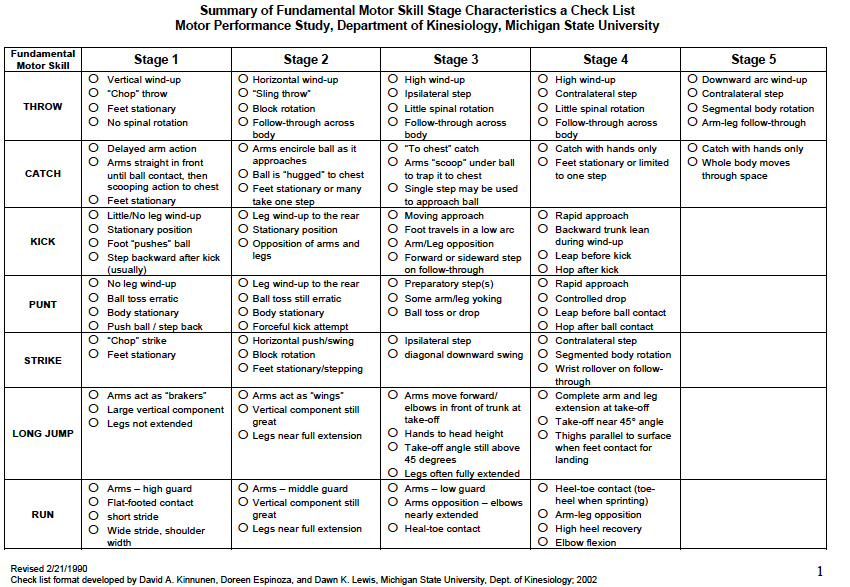 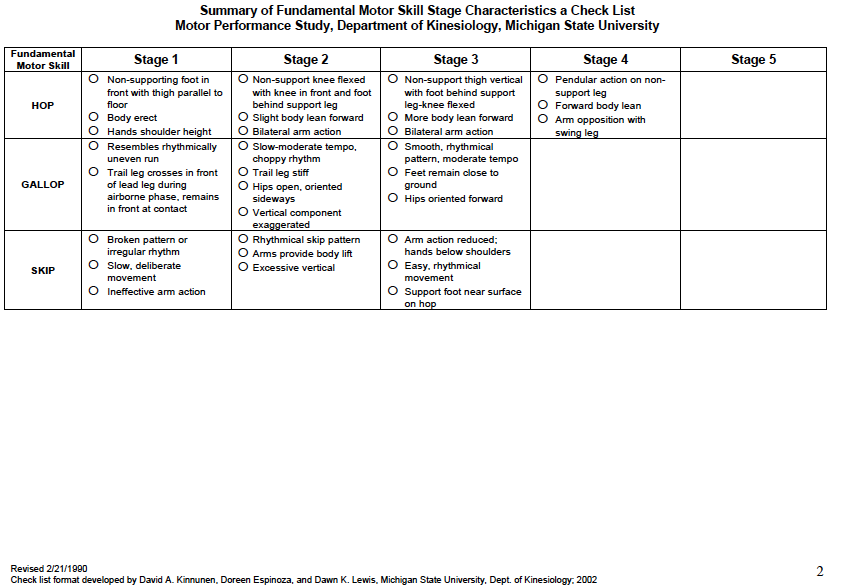 Summary of Fundamental Motor Skill Stage Characteristics a Check ListMotor Performance Study, Department of Kinesiology, Michigan State UniversityThe FMS Matrix is the property of the Motor Performance Study at Michigan State University’s Department of Kinesiology.  Content is redacted to fulfill copyright agreements. Contact Dr. David Kinnunen at California State University, Fresno to receive the complete matrix.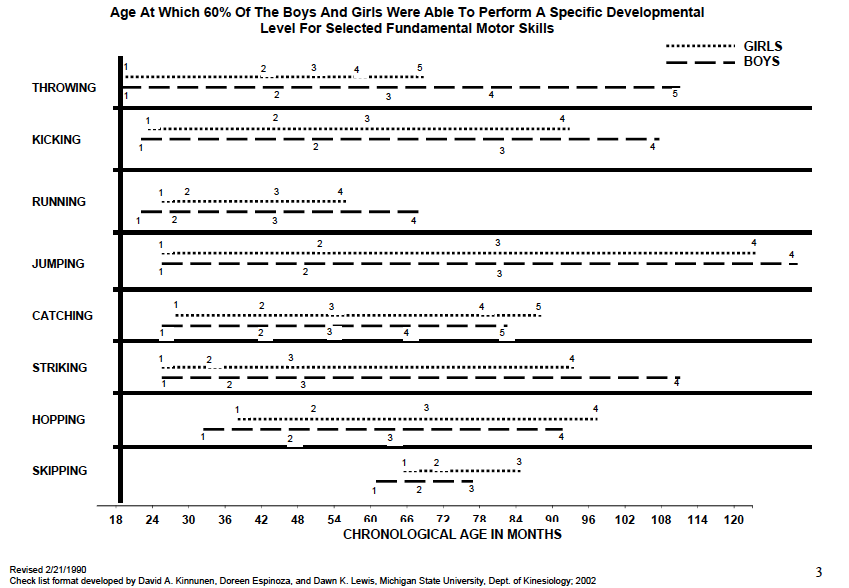 California State University, FresnoDepartment of KinesiologyPhysical Education Subject Matter Competence Written ExamCatalogue Year 2008 – PresentAdministering the PE SMC Exam:  PE majors who meet the PETE program requirements to take the PE SMC exam are randomly assigned three of the questions below and given 90 minutes to complete all three items. Grading the PE SMC Exam:  The PE SMC exam is graded using the scoring rubrics created by the PETE faculty.  PE majors must achieve an average score of three or higher to pass the Physical Education Subject Matter Competence (SMC) exam item.  Students who receive a score of one (1) on any SMC question have failed the exam.  Students’ responses are graded on knowledge and depth of selected domains within Physical Education.  PE majors who fail the SMC exam may retake the exam one time only.  Students who fail to pass the exam on the second attempt must take the CSET exam. PE SMC Exam Items:Describe personal and situational factors that influence an individual’s activity choice in physical education.  Discuss how you will encourage/motivate maximum participation from all class members. (Q1)Discuss the concept of readiness as it relates to motor development and physical education. (Q2)State and define the health-related components of physical fitness. Next, explain how you would apply the health-related components of fitness to your PE curriculum that is standards-based. (Q3)Describe ways to increase students’ physical and social competence by using teaching cues, feedback and reinforcement. (Q4)There are a multitude of movement concepts and forms that physical educators teach to create a balanced program (ex: aquatics, dance, gymnastics, combatives, etc.).  Give examples of how you will accommodate a variety of developmental levels to ensure your students’ success in at least one of these movement areas. (Q5)Describe one evaluation strategy for addressing the health-related domain and one for the affective learning domain. Explain how these strategies could be used as formative assessments. (Q6)In your teaching strategies, how can you connect other subject areas to enhance learning across the curriculum? (Q7)Question #1 (Dr. Jenelle Gilbert)Describe personal and situational factors that influence an individual’s activity choice in physical education.  Discuss how you will encourage/motivate maximum participation from all class members.Question #2 (Dr. David Kinnunen)Discuss the concept of readiness as it relates to motor development and physical education.Question #3 (Mr. Tim Hamel)Please describe the health related components of physical fitness. Next, explain how you would apply the health-related components of fitness to your PE curriculum that is standards-based.Question #4 (Dr. Dawn Lewis)Describe ways to increase students’ physical and social competence by using teaching cues, feedback and reinforcement.Question #5 (Ms. Justine McAlpine)There are a multitude of movement concepts and forms that physical educators teach to create a balanced program (ex: aquatics, dance, gymnastics, combatives, etc.).  Give examples of how you will accommodate a variety of developmental levels to ensure your students’ success in at least one of these movement areas?Question #6 (Dr. Wade Gilbert)Describe one evaluation strategy for addressing the health-related domain and one for the affective learning domain. Explain how these strategies could be used as formative assessments.Question #7 (Dr. Nicole Smith)In your teaching strategies, how can you connect other subject areas to enhance learning across the curriculum? Physical Education Subject Matter Competence Exam
Departmental Subject Matter Competence (SMC) Exams were not given during the pandemic due to the guidelines regarding social distancing, etc.  The State of California Department of Education (CDOE) and CCTC (teacher credentialing division of the CDOE) have limited or eliminated the requirements for student exams for the SMC, CSET and CBEST.  The CDOE is currently (September 2021) in the process of revising the requirements and have not yet provided any guidance or directions at this date.  * Currently under revision.The purpose of this assignment is to take a close look at the foods and beverages you are eating, and determine if they are helping or hindering your ability to meet your daily caloric and nutritional goals (based upon determining your Daily Caloric Allowance).  Additionally, you should be able to see if there are any inconsistencies in your diet that need addressing.Go to www.choosemyplate.gov and then click on “SuperTracker”.Click on “create profile” and answer the questions.Profile name, age, genderActivity levelHeight and weightAre you trying to lose weight or maintain weight?Then “Register to save your profile” and “Submit to review your plan”.Write down your log in infoRead the “My Plan” info provided which is specific to you and includes:Your daily caloric allowanceLimit of empty calories per day allowedSpecific recommendations for each food groupNumber of servingsFood group amounts (serving sizes)What countsTipsReturn to the SuperTracker start page and click on “Food Tracker”Enter ALL foods and beverages eaten each day for 7 consecutive days.SUGGESTION: keep a food journal during the day and write everything down after each meal/snack so you don’t forget anything and be very specificLog everything onto the Food Tracker by day (use calendar)At the end of 7 days, go to the SuperTracker start page and click on “My Reports”For this assignment you will need to print out and submit the following:“Food Groups and Calories” report for the 7 days“Nutrients” report for the 7 daysAttach the following to the above reports to complete the assignmentTyped with the following headings“Analysis of Food Groups and Calories report”identify your strengths and weaknesses (up to 3 paragraphs) “Analysis of Nutrients report”identify your strengths and weaknesses (up to 2 paragraphs) “My Plan of Action”briefly describe the changes you need to make to your diet based upon this project (up to 2 paragraphs)LAB 1 RUBRICComments:INTRO:_____  Intro yourself_____  Background/Description of movement_____  Initial DemoSETUP:_____  Stance = shoulder width, toes turned out slightly_____  Full extension at hips and knees_____  Head position is neutral_____  Bar “racked” on the shoulders (create a shelf with the shoulders for the bar to sit on)_____  Hands outside shoulders _____  Loose, open fingertip grip_____  Elbows high_____  Upper arm parallel to the ground EXECUTION: _____  Weight on heels_____  Natural curve of low back (lumbar curve) maintained _____  Chest up _____  Butt travels back and down to initiate movement_____  Bottom of squat is hip crease below the top of the kneecap (below parallel)_____  Knees track parallel to feet (no buckling)_____  Return to full extension at the hips and knees to complete the movement _____  Elbows high, arms stay parallel to ground throughout movement PRIMARY POINTS OF PERFORMANCE:_____  Bar racked properly: elbows high, hands just outside  shoulders, bar rests on shoulders with a loose  fingertip grip_____  Elbows high throughout the movement _____  Natural curve of low back (lumbar curve) maintained_____  Butt travels back and down to initiate movement_____  Bottom of squat is hip crease below the top of the kneecap (below parallel)DELIVERY:_____  Volume_____  Confidence/Calm_____  Organized/Good Flow_____  Reinforcing of Key Points_____  DISCUSSED RELEVANCE OF POINTS _____  Review/Conclusion/Tying up of any loose ends_____  Time Management (4 minute minimum)COMMAND OF ATHLETES:_____  Cueing/Clarity of Cueing_____  Adequate amount of reps_____  Recognition/Correction of Faults_____  Everyone constantly engaged_____  Everyone kept on taskDepartment and Degree: Kinesiology, Bachelor of Science, Physical Education Teacher Education (PETE)Assessment Coordinator: Dawn K Lewis, Ph.D.What learning outcome(s) did you assess this year? List all program outcomes you assessed (if you assessed an outcome not listed on your department SOAP please indicate explain). Do not describe the measures or benchmarks in this section Also please only describe major assessment activities in this report.SLO: 1. Knowledge of the Fundamental motor skills (see attachments)SLO: 2. If eligible, successful completion of Departmental Subject Matter Exam – two examples are provided (see attachments).  This exam is offered to qualifying students in place of the CSET (California State Exam for Teachers – single subject in Physical Education Teacher Education).  Students who do not qualify for the Departmental exam are directed to pursue Subject Matter Competence (SMC) by taking the CSET exam provided by/through the State of California Department of Education.  What assignment or survey did you use to assess the outcomes and what method (criteria or rubric) did you use to evaluate the assignment? If the assignment (activity, survey, etc.) does not correspond to the activities indicated in the timeline on the SOAP, please indicate why. Please clearly indicate how the assignment/survey is able to measure a specific outcome. If after evaluating the assessment you concluded that the measure was not clearly aligned or did not adequately measure the outcome please discuss this in your report.  Please include the benchmark or standard for student performance in your assessment report (if it is stated in your SOAP then this information can just be copied into the report). An example of an expectation or standard would be “On outcome 2.3 we expected at least 80% of students to achieve a score of 3 or above on the rubric.”1. Fundamental motor skills chart examination - 2 examples are provided (see attachments) – taken while students are enrolled in Kinesiology 110.  What did you discover from the data? Discuss the student performance in relation to your standards or expectations. Be sure to clearly indicate how many students did (or did not) meet the standard for each outcome measured. Where possible, indicate the relative strengths and weaknesses in student performance on the outcome(s). Student performance varies – SMC exams results are typically good.  FMS exam results vary among class sections and from semester to semester.  Latest results are attached.What changes did you make as a result of the data? Describe how the information from the assessment activity was reviewed and what action was taken based on the analysis of the assessment data. SMC questions are modified on a regular/yearly basis and focus on the current pedagogical trends being demonstrated and modeled in the A&A courses, as well as adapting to any significant changes that may occur in the State and National guidelines.  FMS questions and exams utilize a combination of video analysis, charts, diagrams, and movement experiences to enhance the learning of the FMS from both a practitioner and teaching perspective.What assessment activities will you be conducting in the 2021-2022 AY? List the outcomes and measures or assessment activities you will use to evaluate them. These activities should be the same as those indicated on your current SOAP timeline; if they are not please explain.We have and will continue to assess student knowledge and competence in both subject matter competence and fundamental motor skill knowledge.  This is in line with the state and national organizations guidelines.  The assessment activities will remain the same pending any modifications required by changes in the state and national standards and guidelines (none pending at the present time).  What progress have you made on items from your last program review action plan? Please provide a brief description of progress made on each item listed in the action plan. If no progress has been made on an action item, simply state “no progress.”While small changes or modifications are made from time to time – no significant changes or modifications have been made due to the unchanged state and national standards and guidelines.  Additional Guidelines: If you have not fully described the assignment then please attach a copy of the questions or assignment guidelines. If you are using a rubric and did not fully describe this rubric (or the criteria being used) than please attach a copy of the rubric. If you administered a survey please consider attaching a copy of the survey so that the Learning Assessment Team (LAT) can review the questions.Copies of the relevant assignments are attached.  For a more detail and an in depth understanding the departmental SOAP document is attached at the end of this document.  Fundamental Motor SkillStage 1Stage 2Stage 3Stage 4Stage 5THROWVertical wind-up“Chop” throwFeet stationaryNo spinal rotationHorizontal wind-up“Sling throw”Block rotationFollow-through across bodyHigh wind-upIpsilateral stepLittle spinal rotationFollow-through across bodyHigh wind-upContralateral stepLittle spinal rotationFollow-through across bodyDownward arc wind-upContralateral stepSegmental body rotationArm-leg follow-throughCATCHDelayed arm actionArms straight in front until ball contact, then scooping action to chestFeet stationaryArms encircle ball as it approachesBall is “hugged” to chestFeet stationary or many take one step“To chest” catchArms “scoop” under ball to trap it to chestSingle step may be used to approach ballCatch with hands onlyFeet stationary or limited to one stepCatch with hands onlyWhole body moves through spaceKICKLittle/No leg wind-upStationary positionFoot “pushes” ballStep backward after kick (usually)Leg wind-up to the rearStationary positionOpposition of arms and legsMoving approachFoot travels in a low arcArm/Leg oppositionForward or sideward step on follow-throughRapid approachBackward trunk lean during wind-upLeap before kickHop after kickPUNTNo leg wind-upBall toss erraticBody stationaryPush ball / step backLeg wind-up to the rearBall toss still erraticBody stationaryForceful kick attemptPreparatory step(s)Some arm/leg yokingBall toss or dropRapid approachControlled dropLeap before ball contactHop after ball contactSTRIKE“Chop” strikeFeet stationaryHorizontal push/swingBlock rotationFeet stationary/steppingIpsilateral stepDiagonal downward swingContralateral stepSegmented body rotationWrist rollover on follow-throughRUNArms – high guardFlat-footed contactshort strideWide stride, shoulder widthArms – middle guardVertical component still greatLegs near full extensionArms – low guardArms opposition – elbows nearly extendedHeal-toe contactHeel-toe contact (toe-heel when sprinting)Arm-leg oppositionHigh heel recoveryElbow flexionLONG JUMPArms act as “brakers”Large vertical componentLegs not extendedArms act as “wings”Vertical component still greatLegs near full extensionArms move forward, elbows in front of trunk at take-offHands to head heightTake-off angle still above 45 degreesLegs often fully extendedComplete arm and leg extension at take-offTake-off near 45 angleThighs parallel to surface when feet contact for landingWALKINGHigh guard-arm positionWide base of supportFlat-footed contactToeing-outBase of support narrowsArms are lowered and work in opposition to the legsToes point more in a forward directionHeel strike is exhibitedHOPNon-supporting foot in front with thigh parallel to floorBody erectHands shoulder heightNon-support knee flexed with knee in front and foot behind support legSlight body lean forwardBilateral arm actionNon-support thigh vertical with foot behind support leg-knee flexedMore body lean forwardBilateral arm actionPendular action on non-support legForward body leanArm opposition with swing legGALLOPResembles rhythmically uneven runTrail leg crosses in front of lead leg during airborne phase, remains in front at contactSlow-moderate tempo, choppy rhythmTrail leg stiffHips open, oriented sidewaysVertical component exaggeratedSmooth, rhythmical pattern, moderate tempoFeet remain close to groundHips oriented forwardSKIPBroken pattern or irregular rhythmSlow, deliberate movementIneffective arm actionRhythmical skip patternArms provide body liftExcessive verticalArm action reduced; hands below shouldersEasy, rhythmical movementSupport foot near surface on hopUnsatisfactory1 pointStudent describes at least 3 factors that do not depict the current conditions for PE, or Student identifies and discusses strategies that are inappropriate practice in PE, 1) are unrelated to the factors identified, 2) barely or do not demonstrates understanding of inclusive PEAnswer lacks organization and coherenceBasic2 pointsStudent describes at least 3 factors that somewhat depict the current conditions for PE.  Student identifies and discusses strategies where one is an inappropriate practice and that 1) are somewhat related to the factors identified, 2) barely demonstrates understanding of inclusive PE, and 3) reflects one of the following: motivation theory, behavior change model, principles of pedagogy, and National and CA State PE standards.  Answer is somewhat organized but lacks coherenceAbove Average3 pointsStudent describes 3 or more factors that accurately depict the current conditions for PE.  Student identifies and discusses 3 or more appropriate strategies to improve participation that 1) are related to the factors identified, 2) demonstrates sufficient understanding of inclusive PE, and 3) reflects the behavior change model, principles of pedagogy, and National and CA State PE standards.Organization of answer needs improvement but it is easy to understandOutstanding4 pointsStudent fully describes 5 or more factors that accurately depict the current conditions for PE.  Student identifies and discusses 3 or more appropriate strategies to encourage maximum participation that 1) directly address the factors identified, 2) demonstrates a deep understanding of psychological, social and emotional care of students and others, and 3) reflect best practices according to motivation theory and the behavior change model, PE pedagogy, and National and CA State PE standards.  Answer is well-organized, cohesive, and easy to understand.Unsatisfactory1 pointThe answer to the question is lacking any detail. Some information provided is accurate.The answer demonstrates a lack of understanding of the content. Response may be unorganized, not cohesive, and difficult to understand.Basic2 pointsThe answer does not address a portion of the question, or major details are missing.Almost all information provided is accurate.The answer demonstrates basic understanding of the content. Response is organized, cohesive, and easy to understand.Above Average3 pointsThe answer is missing slight details.All information provided is accurate.The answer demonstrates understanding of the content. Answer is well organized, cohesive, and easy to understand.  Outstanding4 pointsThe answer is complete.All information provided is accurate.The answer demonstrates a deep understanding of the content. Answer is well organized, cohesive, and easy to understand.  Unsatisfactory1 pointStudent is unable to state any principles related to the principles of physical fitness.  Answer lacks detail, depth and is unorganized.  Basic2 pointsStudent mentions at least two principles of physical fitness.  Student vaguely defines or supports the answer and fails to make a connection of the stated principle and its relation to any variable within physical education (developmentally appropriate teaching, content standards assessment).  Above Average3 pointsStudent identifies and discusses several component of physical fitness (cardio-respiratory endurance, flexibility, body composition and/or muscle strength and endurance).  Student makes a connection with fitness principles to lesson plans, content standards (national, state) and gives assessment strategies.  Outstanding4 pointsStudent directly states all the principles of physical fitness (cardio-respiratory endurance, flexibility, body composition and/or muscle strength and endurance) as well as specifically outlines how to incorporate each principle within their teaching (i.e. FITT principle).  Student provides a comprehensive understanding of the principles and their impact and connection within physical education.  Student mentions specific content standards and the understanding of the principles as they relate to physical fitness testing.     Unsatisfactory1 pointResponse did not address question, is incorrect, or mostly included incorrect information related to best practices for providing feedback, reinforcement, and instruction.Basic2 pointsResponse includes some incorrect information, is inconsistent with best practices, and/or lacks quality and depth.  E.g., answer included vague information related to method for giving feedback, reinforcement and instruction; specific methods for improving specific outcomes are vague or inconsistent.Above Average3 pointsResponse reflects best practices for feedback, reinforcement and instruction, but addresses 1 or 2 outcomes expected to improve (skill acquisition, competence, motivation).Response mainly consists of examples for improving outcomes, rather than describing methods and the use of appropriate terminology.Outstanding4 pointsResponse reflects best practices for feedback, reinforcement and instruction and addresses all 3 outcomes expected to improve (skill acquisition, competence, motivation).Response is detailed, thorough, and specific that includes the use of appropriate terminology and description of methods.Response may or may not include specific examples.  If used, examples are appropriate for describing methods.Unsatisfactory1 pointStudent is unable to describe any methods of accommodating students of varying developmental levels and/or provide incorrect or inappropriate information.  He/She fails to give specific examples relating to a specific content area and does not discuss the ways in which he/she will encourage and embrace this type of diversity within his/her classes while also creating a safe learning environment for diverse learners.Basic2 pointsStudent references only one method of accommodating students of varying developmental levels, and gives vague examples relating to one specific content area. Method mentioned might include reference to groupings, challenge by choice, determining individual activities depending on pre-assessment, and the use of peer teaching to name a few.  Student fails to reference, or references very vaguely, the ways in which he/she will encourage and embrace this type of diversity within his/her classes while also creating a safe learning environment for diverse learners.Above Average3 pointsStudent references at least two methods of accommodating students of varying developmental levels, giving specific examples relating to one specific content area.  Methods might include specifics on groupings, challenge by choice, determining individual activities depending on pre-assessment, and the use of peer teaching to name a few.  Student also references the ways in which he/she will encourage and embrace this type of diversity within his/her classes or how he/she will create a safe learning environment for diverse learners.Outstanding4 pointsStudent references multiple (at least 3) methods of accommodating students of varying developmental levels, giving specific examples relating to two or more content areas.  Methods might include specifics on groupings, challenge by choice, determining individual activities depending on pre-assessment, and the use of peer teaching to name a few.  Student also references the ways in which he/she will encourage and embrace this type of diversity within his/her classes while also creating a safe learning environment for diverse learners.Unsatisfactory1 pointCandidate described an evaluation strategy that is not consistent with a formative evaluation approach or does not address the health-related or affective learning domainBasic2 pointsCandidate described an evaluation strategy that is not consistent with a formative evaluation approach and addresses the health-related or affective learning domainAbove Average3 pointsCandidate described an evaluation strategy that is consistent with a formative approach and does address the health-related or affective learning domainOutstanding4 pointsCandidate described a specific evaluation strategy in detail that is consistent with a formative evaluation approach and demonstrates a clear understanding of current issues effecting evaluation in the health-related or affective learning domainUnsatisfactory1 pointThe candidate did not make any connection between physical education and other subjects in the school curriculum.  The physical education content stood alone and did not cross the curriculumBasic2 pointsReference was made by the student that connected physical education to another subject in the school curriculum; however, the connection was irrelevant, unimportant, and/or simplistic at bestAbove Average3 pointsSeveral connections were made linking different subject areas to physical education content.  The links were relevant, current, and added to the overall educational experienceOutstanding4 pointsA variety of connections were made relating physical education content with other subject areas.  Specific examples were given that clearly demonstrated how physical education and other academic subjects (math, science, history, English etc.) are linked through educationDepartment of KinesiologyCollege of Health and Human Services2014 – 2021Student Outcomes Assessment Plan (SOAP)Mission Statement  	 It is the mission of the Department of Kinesiology to create, foster and perpetuate an academic environment and community which transcends social and economic disparity, and focuses upon improving the human condition through education, research, and practical applications related to physical activity, fitness, and wellness, and through the biological, psychological, philosophical, social, economic and personal benefits intimately associated with physical learning, development and achievement.  Related to this mission, it is the philosophy of the Department that positive and formative development of individuals and society, promotion of health, vitality and wellness, and achievement of self-actualization are derived from a foundational understanding of underlying biological, physical, psychological, sociological and philosophical principles of physical activity, and from the regular practice of physical activities which promote such understanding.  We believe that our students are profoundly influenced by positive working relationships with individual faculty members, who are actively involved in teaching, research, and community outreach.  The Department of Kinesiology is therefore committed to continuous improvement of our curriculum and the process by which we educate our students and conduct research, and to expansion of our interactions with the local and global community.Goals and Student Learning Outcomes  	Student will demonstrate knowledge, skill, and practice in physical activity, health, wellness, and quality of life.Demonstrate knowledge of the relationship between the physical activity participation, health, and well-being across the lifespan.Demonstrate skill in evaluating physical activity programs that promote health and improve quality of life.Demonstrate knowledge of lifestyle factors and choices that increase risk for chronic disease, or which prevent chronic disease, and promote optimal health and wellness.Demonstrate knowledge of nutritional patterns and practices that increase risk for chronic disease or which prevent chronic disease, and promote optimal health and wellness.Students will demonstrate knowledge of and skill in scientific foundations of physical activity.Apply scientific theory of human movement in the design and implementation of appropriate physical activities.Critically evaluate information about physical activity from a scientific basis.Students will identify issues related to kinesiology for diverse populations.Identify factors that influence physical activity choices for diverse populations.Demonstrate skills or abilities necessary to implement appropriate physical activity programs for diverse populations.Students will develop critical thinking, problem solving, and professional communication skills.Identify problems and develop solutions based upon issues in kinesiology.Demonstrate skills to communicate kinesiological principles to diverse groups.Curriculum Map (Matrix of Courses x Learning Outcomes)  		I =Introduced, E = Emphasized, A = Applied, R = Reinforced, M = MasteredOutcome A1Outcome A2Outcome A3Outcome A4Outcome B1Outcome B2Outcome C1Outcome C2Outcome D1Outcome D2KINES 1. Introductory Principles and Techniques for Physical Fitness DevelopmentIIIIIIIIIIKINES 31. Historical and Professional Foundations of Physical EducationIIIIIIIIEKINES 32. Lifetime Fitness and WellnessAAAAEEIIEIKINES 33. Foundation of Sport Exercise PsychologyIIAARIRRKINES 35. Human Structure and Function: Applications to KinesiologyEIIRIERIKINES 38. Introduction to Athletic TrainingIAEKINES 45. Introduction to Sport AdministrationEIKINES 109. Motor LearningE, A, R, ME, A, RE, A, RE, A, RKINES 110. Motor DevelopmentE, A, RE, A, RE, A, RE, A, R, ME, A, RE, AE, AE, A, RE, A, R, MKINES 111. The Olympics GamesRRRRRRRRRKINES 116. Fundamentals of BiomechanicsRARRMEEEEEKINES 118. Fundamentals of Exercise PhysiologyMERREEEEEEKINES 119. ECG and Clinical Exercise PhysiologyMEMAEMMMMEKINES 120. Planning Strategies for Physical EducationRIRE, A, RE, A, RE, RI, AE, RA, RKINES 121. Body Composition: Theory, Principles and ManagementEEERIMKINES 122. Nontraditional Games and Outdoor EducationRRRRARARKINES 123. Analysis and Application: Fitness Nutrition, and Elementary Physical EducationAAAEAEAIAKINES 125A. Coaching FootballIIIKINES 125B. Coaching BasketballIIIKINES 125D. Coaching BaseballAIIKINES 126. Analysis and Application: AquaticsRAA, R, MEMRKINES 131. Analysis and Application: Rhythm, Tumbling, Individual, and Team ActivitiesAARAEAIAKINES 137. Structural BiomechanicsRRRRMEEEMEKINES 144. Field Experience in TeachingARAAARAAMMKINES 146. Risk Management of Sport and ExerciseAIKINES 147. New Ventures in SportRIKINES 148. Biophysical Aspects of AgingMMMERRRERMKINES 150. Internship in Sport AdministrationIIKINES 152. Physical Education for ChildrenEEIIIAIAKINES 159. Measurement and EvaluationEAEAAIIAAKINES 162. Coaching ConceptsIAIIEIIAIKINES 163. Fitness and WellnessAAMAEMEMMEKINES 165. Performance Related FitnessAAMAEMEMMEKINES 167. Integrative Exercise ScienceEEEMEEEEEMAssessment MethodsDirect Measures Percentage of exercise science majors who score 70% or above on embedded exam questions in KINES 119.  This measurement provides information on how well exercise science majors understand the relationship between physical activity participation, health, and well-being across the lifespan.   This measurement provides information on the exercise science majors’ skill in evaluating physical activity programs.  This measurement provides information on the exercise science majors’ ability to critically evaluate information about physical activity from a scientific basis.  This measurement provides information on the exercise science majors’ ability to identify factors that influence physical activity choices for diverse populations. This measure provides information on the exercise science majors’ abilities in implementing appropriate physical activity programs for diverse populations.  Percentage of physical education majors who score 70% or above on the KINES 110 Fundamental Motor Skills exam.   This measurement provides information to determine the extent to which physical education majors can identify movement patterns associated with development across the lifespan and is evaluated using a rubric.Percentage of physical education majors who score 70% or above on the KINES 110 Fundamental Motor Skills Stage Characteristic exam.  This measurement provides information on the physical education majors’ ability to evaluate physical activity programs through analysis of movement patterns associated with development across the lifespan and is evaluated using a rubric.Percentage of Kinesiology majors who score 70% or above on the Cardiovascular Risk Assessment assignment in KINES 32.   This measurement provides information about how effectively students can interpret how wellness data collected impacts their risk of chronic disease and what prevention steps can be taken.  It is evaluated using a rubric.Percentage of Kinesiology majors in KINES 32 who score 70% or above on the 7-day Nutritional Analysis assignment.   This measurement provides information on the students’ understanding of nutritional practices and theories and how they impact health and disease prevention on a personal level.  It is evaluated using a rubric .Percentage of exercise science majors who score 70% or above on embedded questions on exam four in KINES 137.  This measurement provides information on exercise science majors’ ability to apply scientific theory to design and implement appropriate physical activities. This measurement also provides information on the exercise science majors’ ability to identify problems and develop solutions based upon issues in Kinesiology.Percentage of physical education majors who score 70% or above on the Hydrodynamics exam in KINES 126.  This measurement provides information on physical education majors’ ability to apply scientific theory to design and implement appropriate physical activities.   It is evaluated using a rubric.Percentage of physical education majors who score 70% or above on the Lab One assignment in KINES 159. This measurement provides information on the physical education majors’ ability to critically evaluate information about physical activity from a scientific basis and is evaluated using a rubric.Percentage of physical education majors who score 70% or above on the Diverse Populations Writing assignment in KINES 122.  This measurement provides information on the physical education majors’ ability to identify factors that influence physical activity choices for diverse populations.  It is evaluated using a rubric.Percentage of physical education majors who score 70% or above on the Cultural Activity Lesson Plan assignment in KINES 122. This measure provides information on the physical education majors’ abilities in implementing appropriate physical activity programs for diverse populations.    It is evaluated using a rubric.Percentage of physical education majors who score 70% or above on the Teaching Video assignment in KINES 144. This measurement provides information on the physical education majors’ ability to identify problems and develop solutions based upon issues in Kinesiology and is evaluated using a rubric.Percentage of Kinesiology majors who score 70% or above on the Practical exam in KINES 1.This measure provides information on the exercise science majors’ ability to communicate kinesiological principles to diverse groups and is evaluated using a rubric.Indirect Measures  Results of the alumni survey.The alumni survey is a comprehensive survey of graduate’s perceptions about content, quality, organization, relevance, and how prepared they feel for whatever they are currently doing.  Thus, it allows the Department to better understand graduates’ perceived level of competence in each of our learning outcomes.Results of the senior exit survey.The senior exit survey is a comprehensive survey of the student’s perceptions about content, quality, organization, relevance, and how prepared they feel for the future. Thus, it allows the Department to better understand graduates’ perceived level of competence in each of our learning outcomes.Student learning outcomes x Assessment Methods Matrix  	ExSci = measurement of Learning Outcome for Exercise Science majorsPE = measurement of Learning Outcome for Physical Education majorsALL = measurement of Learning Outcome for all Kinesiology majorsOutcome A1Outcome A2Outcome A3Outcome A4Outcome B1Outcome B2Outcome C1Outcome C2Outcome D1Outcome D2DIRECT MEASURESPercentage of exercise science majors who score 70% or above on embedded exam questions in KINES 119.  ExSciExSciExSciExSciExSciPercentage of physical education majors who score 70% or above on the KINES 110 Fundamental Motor Skills exam.   PEPercentage of physical education majors who score 70% or above on the KINES 110 Fundamental Motor Skills Stage Characteristic exam.  PEPercentage of Kinesiology majors who score 70% or above on the Cardiovascular Risk Assessment assignment in KINES 32.   ALLPercentage of Kinesiology majors in KINES 32 who score 70% or above on the 7-day Nutritional Analysis assignment.   ALLPercentage of exercise science majors who score 70% or above on embedded exam questions in KINES 137.  ExSciExSciPercentage of physical education majors who score 70% or above on the Hydro- dynamics exam in KINES 126.  PEPercentage of physical education majors who score 70% or above on Lab One assignment in KINES 159. PEPercentage of physical education majors who score 70% or above on the Diverse Populations Writing assignment in KINES 122.  PEPercentage of physical education majors who score 70% or above on the Cultural Activity Lesson Plan assignment in KINES 122. PEPercentage of physical education majors who score 70% or above on the Teaching Video assignment in KINES 144. PEPercentage of exercise science majors who score 70% or above on the Practical exam in KINES 1.ALLINDIRECT MEASURES*Results of Alumni survey. ALLALL   ALLALL ALL ALL ALL ALL   ALL  ALL*Results of senior exit survey.  ALLALL ALL ALL   ALLALL ALL ALL ALL ALL Timeline for Implementation of Assessment Methods and Summary EvaluationsYear 2014 to 2015Percentage of exercise science majors who score 70% or above on embedded exam questions in KINES 119.  (Outcome A1 and A2 – ExSci)Percentage of physical education majors who score 70% or above on the KINES 110 Fundamental Motor Skills exam.   (Outcome A1 – PE)Percentage of physical education majors who score 70% or above on the KINES 110 Fundamental Motor Skills Stage Characteristic exam.  (Outcome A2 – PE)Percentage of Kinesiology majors who score 70% or above on the Cardiovascular Risk Assessment assignment in KINES 32.   (Outcome A3 – All)Percentage of Kinesiology majors in KINES 32 who score 70% or above on the 7-day Nutritional Analysis assignment.   (Outcome A4 – All)Year 2015 to 2016Percentage of exercise science majors who score 70% or above on embedded exam questions in KINES 137.  (Outcome D1 – ExSci)Percentage of physical education majors who score 70% or above on the Teaching Video assignment in KINES 144.  (Outcome D1 – PE)Percentage of Kinesiology majors who score 70% or above on the Practical exam in KINES 1.  (Outcome D2 – All)Percentage of exercise science majors who score 70% or above on embedded exam questions in KINES 119.  (Outcome C1 and C2 – ExSci)Percentage of physical education majors who score 70% or above on the Diverse Populations Writing assignment in KINES 122.  (Outcome C1 – PE)Percentage of physical education majors who score 70% or above on the Cultural Activity Lesson Plan assignment in KINES 122.  (Outcome C2 – PE)Year 2016 to 2017Percentage of exercise science majors who score 70% or above on embedded exam questions in KINES 137.  (Outcome B1 – ExSci)Percentage of physical education majors who score 70% or above on the Hydrodynamics exam in KINES 126.  (Outcome B1 – PE)Percentage of physical education majors who score 70% or above on Lab One assignment in KINES 159.  (Outcome B2 – PE)Percentage of exercise science majors who score 70% or above on embedded exam questions in KINES 119.  (Outcome B2 – ExSci)Results of Alumni survey.Year 2017 to 2018Percentage of exercise science majors who score 70% or above on embedded exam questions in KINES 119.  (Outcome A1 and A2 – ExSci)Percentage of physical education majors who score 70% or above on the KINES 110 Fundamental Motor Skills exam.   (Outcome A1 – PE)Percentage of physical education majors who score 70% or above on the KINES 110 Fundamental Motor Skills Stage Characteristic exam.  (Outcome A2 – PE)Percentage of Kinesiology majors who score 70% or above on the Cardiovascular Risk Assessment assignment in KINES 32.   (Outcome A3 – All)Percentage of Kinesiology majors in KINES 32 who score 70% or above on the 7-day Nutritional Analysis assignment.   (Outcome A4 – All)Results of Senior Exit Survey.Year 2018 to 2019Percentage of exercise science majors who score 70% or above on embedded exam questions in KINES 137.  (Outcome D1 – ExSci)Percentage of physical education majors who score 70% or above on the Teaching Video assignment in KINES 144.  (Outcome D1 – PE)Percentage of Kinesiology majors who score 70% or above on the Practical exam in KINES 1.  (Outcome D2 – All)Percentage of exercise science majors who score 70% or above on embedded exam questions in KINES 119.  (Outcome C1 and C2 – ExSci)Percentage of physical education majors who score 70% or above on the Diverse Populations Writing assignment in KINES 122.  (Outcome C1 – PE)Percentage of physical education majors who score 70% or above on the Cultural Activity Lesson Plan assignment in KINES 122.  (Outcome C2 – PE)Year 2019 to 2020– Data not required/collected due to pandemicPercentage of exercise science majors who score 70% or above on embedded exam questions in KINES 137.  (Outcome B1 – ExSci)Percentage of physical education majors who score 70% or above on the Hydrodynamics exam in KINES 126.  (Outcome B1 – PE)Percentage of physical education majors who score 70% or above on Lab One assignment in KINES 159.  (Outcome B2 – PE)Percentage of exercise science majors who score 70% or above on embedded exam questions in KINES 119.  (Outcome B2 – ExSci)Results of Alumni survey.Year 2020 to 2021 Percentage of exercise science majors who score 70% or above on embedded exam questions in KINES 137.  (Outcome B1 – ExSci)Percentage of physical education majors who score 70% or above on the Hydrodynamics exam in KINES 126.  (Outcome B1 – PE)Percentage of physical education majors who score 70% or above on Lab One assignment in KINES 159.  (Outcome B2 – PE)Percentage of exercise science majors who score 70% or above on embedded exam questions in KINES 119.  (Outcome B2 – ExSci)Results of Alumni survey.  Process for Closing the Loop Data is collected and analyzed according to the implementation schedule, above.  This information is then used to write a report, “Summary of Outcome Assessment Results”, for the academic year in which the data is collected.  Shortly after the report is compiled, it is presented to and reviewed by the departmental faculty.  The findings are discussed, and an action plan may be decided upon, as appropriate.  If it is decided that an action needs to be taken or a change needs to be made, responsibilities are assigned.  It is then up to the Assessment Coordinator to follow up on any actions or changes in terms of additional data collected in subsequent years.  Examples of “Summary of Outcome Assessment Results” reports will clearly identify actions that have been taken and are available upon request.AppendicesAppendix A:  Embedded Exam Questions for KINES 119Outcomes A1, A2, B2, C1, C2 (Ex Sci)Appendix B:  Fundamental Motor Skills Exam for KINES 110Outcome A1 (PE)Appendix C:  Fundamental Motor Skills Stage Characteristic Exam for KINES 110Outcome A2 (PE)Appendix D:  Cardiovascular Risk Assessment Assignment and Rubric for KINES 32Outcome A3 (all)Appendix E:  Seven Day Nutritional Analysis Assignment for KINES 32Outcome A4 (all)Appendix F:  Embedded Exam Questions for KINES 137Outcomes B1 and D1 (Ex Sci)Appendix G:  Hydrodynamics Exam for KINES 126Outcome B1 (PE)Appendix H:  Lab One Assignment and Rubric for KINES 159Outcome B2 (PE)Appendix I:  Diverse Populations Writing Assignment for KINES 122Outcome C1 (PE) Appendix J:  Cultural Activity Lesson Plan Assignment and Rubric for KINES 122Outcome C2 (PE) Appendix K:  Teaching Video Assignment Rubric for KINES 144Outcomes D1 and D2 (PE) Appendix L:  Practical Exam for KINES 1Outcome D2 (Ex Sci)Appendix M: Alumni Survey (under revision)All outcomesAppendix N:  Senior Exit Survey (under revision)All outcomesAppendix AEmbedded Exam Questions for KINES 119A1KINES 119, Test #1According to your K119 instructor, the best description of the primary job duty of any individual possessing an exercise science degree is to:Ensure that the client is properly supervised during all exercise testing procedures.Properly document all pertinent and relevant information during an exercise sessionPromote lifelong adherence to a physically active lifestyle for all individualsScreen at risk individuals for developing disease(s) and counsel them on safe alternatives to exerciseFor a “Wellness” way of life, a person needs to:
a) recognize components of lifestyle that are detrimental.  
b) implement programs conducive to increase positive outcome in all the dimensions of wellness.  
c) become (and stay) physically fit .  
d) manifest no signs of disease and avoid all risk factors for disease.  
e) the combination of all of the above is ideal for a “Wellness” way of life.  A2KINES 119, Test #3Mrs. Fatty McButterpants wants to lose this initial 20 pounds in the most effective manner possible, as supported by the scientific evidence. Because of your expertise and knowledge about the effects of exercise, diet, and medications on weight loss, your co-worker has asked your opinion about the best way for Mrs. McButterpants to lose weight. Which of the following would be the best option (according to the scientific evidence) in order to promote weight loss?Weight train 3 days/week + 1000 calorie a day diet30 minutes of aerobic exercise dailyWeight train 2 days/week and 30 minutes of aerobic exercise daily while maintaining her typical dietary intake/habitsMedically supervised use of weight loss medication combined with weight trainingA balanced diet combined with physical activity that results in a deficit of 500 – 1000 calories a day. KINES 119, Test #3Mr. Methuselah Honeysuckle has come to you for an exercise prescription. He has undergone extensive screening and testing by his physician and is cleared to begin an exercise program. Mr. Honeysuckle is 73 years old, 5’11’ tall and 163 lbs. He has been diagnosed as hypertensive and with coronary artery disease (CAD). He currently is taking medication for these diseases, and these diseases are well controlled. He lives alone. His major complaint is that it is becoming more difficult for him to get in and out of his car, stepping up & down curbs, climbing stairs, generally walking about, etc. He also has a hard time getting up and down from his recliner and the toilet. You notice he requires several tries to get up from the chair in your office. He also moves with a very “stiff” gait and has trouble turning his head. He still likes a good cigar every now and then, and drinks two glasses of wine with dinner every night. He also says he has trouble lifting a gallon of milk out of the refrigerator (about 8 lbs.)For a warm–up, you will have Mr. Methuselah Honeysuckle walk slowly for 5-10 minutes, gradually increasing his exercise intensity. After this he may commence the aerobic exercise portion of his program. After the aerobic training session and a gradual cool-down he will perform a series of stretches that address each major muscle group. Based on class discussion, is this an optimal order for performing these components of an exercise program?YesNoWhat is the typical (traditional) aerobic exercise prescription for sedentary, overweight persons wanting to lose weight?
a) 3-4x per week / 15-20 minute sessions / 75-85% intensity
b) 5-6x per week / 45-60 minute sessions / 50-65% intensity
c) 5-7x per week / 15-45 minute sessions / 50-65% intensity
d) 4-5x per week / 60-90 minute sessions / 60-70% intensityB2KINES 119, Test #1Ms. Leeza Snerdley is a 20 year-old college student. She is a Kinesiology student at CSU Fresno. Her mother developed breast cancer when Leeza was 16 and her father was diagnosed with colon cancer last year. She had heard, and shared with her parents, that regular physical activity may help slow the progression of their diseases. Her parents discussed this with their physician, Dr. Dray. Dr. Dray informed them that there is no scientific evidence to support Leeza’s claim. Is Dr. Dray correct? YesNoC1KINES 119, Test #1Which of the following statements is incorrect?Physical activity tends to increase with agePhysical activity tends to be less among low-income individualsPhysical activity tends to be less among lower educated individualsSedentary lifestyle tends to be greater among adult women v. adult menC2KINES 119, Test #1Because of language and cultural barriers, when the client and EP come from different cultural backgrounds, the health history obtained may not be accurate. This statement is essentially:TrueFalseAppendix BFundamental Motor Skills Exam for KINES 1101. 	What is the proper sequence in the development of locomotion:a. crawling, sliding, walkingb. scooting, crawling, walkingc. crawling, walking, runningd. crawling, toddling, walking2. 	Initial prone locomotion begins with what movement:a. walkingb. cruisingc. crawlingd. upright movement3.	Crawling is characterized by what movement pattern:a. contralateral movementb. ipsilateral movementc. bilateral movementd. unrhythmic movement4. 	Girls develop the most mature stage of which Fundamental Motor Skills prior to boys:a. catching, hopping, skippingb. leaping, sliding, puntingc. striking, throwing, kickingd. hopping, galloping, skipping5.	Stage 1 of the FMS of throwing is identified by:a. no spinal rotation, chop throw, vertical windupb. high windup, ipsilateral step, no follow throughc. downward throw, contralateral step, follow throughd. ipsilateral step, diagonal swing, no follow through6.	An ipsilateral movement is defined as:a. movement where limbs move in oppositionb. an awkward or uncoordinated movementc. limbs on the same side of the body moving simultaneouslyd. a smooth rhythmic movement7.	A contralateral movement is defined as:a. movement where limbs move in oppositionb. an awkward or uncoordinated movementc. limbs on the same side of the body moving simultaneouslyd. a smooth rhythmic movement8.	Stage 3 of the FMS of catching is characterized by:a. arms wrap around the ball, step to catchb. arms scoop the ball, single stepc. catching with hands, steps to balld. catching with hands, no stepping to ball9.	Yoking is defined as:a. the most mature stage of jumpingb. a bilateral hopping motionc. winging or breaking motiond. contralateral arm movement10.	Stage 1 of the FMS skipping is characterized by:a. slow deliberate movement, irregular rhythmb. easy rhythmic movement, reduced arm actionc. feet remain close to ground, hips oriented forwardd. pendular action, forward upper body lean11.	Stage 3 of the FMS striking is defined by:a. contralateral step, wrist rolloverb. diagonal swing, ipsilateral stepc. contralateral step, chop striked. ipsilateral step, vertical wind up12.	Bilateral arm action is characteristic of which stages of hopping:a. stage 1 and 5b. stage 1 and 2c. stage 2 and 3d. bilateral arm action does not occur in hopping13.	Stage 4 of the FMS galloping is characterized by:a. rhythmic uneven run, airborne phaseb. stiff trail leg, hips oriented sidewaysc. galloping does not exhibit a forth staged. smooth rhythmic tempo, feet close to the ground14.	Stage 2 of the FMS kicking is characterized by:a. rear leg wind up, stationary bodyb. rapid approach, airborne phasec. no wind up, push at balld. preparatory steps, rear leg wind up15.	Stage 3 of the FMS running is defined by:a. pendular arm action, flat feetb. arms low guard, heel-toe contactc. complete arm/leg extensiond. legs fully extended, some heel-toe contact16.	Stage 2 of the FMS jumping is characterized by:a. legs near full extension, great vertical componentb. knees flexed, contralateral arm actionc. preparatory steps, arm yokingd. arm swing, and forward body lean17.	Stage 1 of the FMS of hopping is characterized by:a. body erect, non support leg in front and parallelb. arms middle guard, forceful movementc. arms low guard, forceful movementd. body erect, non support leg parallel, held in back18.	The early stages of catching are characterized by all of the following exceptA.	arms relaxed at sides while awaiting the ballB.	arms and hands attempt to secure the ball by holding it against the chestC.	ball is caught with hands, without making contact with the bodyD.	fingers are extended as hands attempt to grasp the ball19. 	The most difficult motor patterns for children to attain is theA.	gallopB.	skipC.	hopD.	jump20.	The most advanced stage of arm action in the throw isA.	no preparatory backswingB.	a circular arm action in which the arm moves down and backC.	a circular overhand preparatory movement with the elbow extendedD.	bringing the object up beside the head by upward humerus flexion21.	Which of these combination movement skills is characterized by an uneven rhythmical pattern?A.	hopB.	gallopC.	slideD.	skip22.	The mature catcherA.	gives with the catchB.	adjusts the entire body to control the ball with only the handsC.	hugs or traps the ball against the bodyD.	both A and B23.	A child’s initial attempt at striking an object with either a bare hand or an implement is very similar to theA.	catching pattern of young childrenB.	the Moro reflex in infantsC.	overarm throwing pattern of young childrenD.	skipping pattern of young children24.	Factors that influence catching performance include all of the following exceptA.	ball sizeB.	leg lengthC.	vision and viewing timeD.	ball and background color25. 	Braking is defined as:a. the most mature stage of jumpingb. a bilateral hopping motionc. winging or yoking motiond. contralateral arm movementAppendix CFundamental Motor Skills Stage Characteristic Exam for KINES 110Fundamental Motor SkillStage 1Stage 2Stage 3Stage 4Stage 5THROW	Vertical wind-up	“Chop” throw	Feet stationary	No spinal rotation	Horizontal wind-up	“Sling throw”	Block rotation	Follow-through across body	High wind-up	Ipsilateral step	Little spinal rotation	Follow-through across body	High wind-up	Contralateral step	Little spinal rotation	Follow-through across body	Downward arc wind-up	Contralateral step	Segmental body rotation	Arm-leg follow-throughCATCH	Delayed arm action	Arms straight in front until ball contact, then scooping action to chest	Feet stationary	Arms encircle ball as it approaches	Ball is “hugged” to chest	Feet stationary or many take one step	“To chest” catch	Arms “scoop” under ball to trap it to chest	Single step may be used to approach ball	Catch with hands only	Feet stationary or limited to one step	Catch with hands only	Whole body moves through spaceKICK	Little/No leg wind-up	Stationary position	Foot “pushes” ball	Step backward after kick (usually)	Leg wind-up to the rear	Stationary position	Opposition of arms and legs	Moving approach	Foot travels in a low arc	Arm/Leg opposition	Forward or sideward step on follow-thru	Rapid approach	Backward trunk lean during wind-up	Leap before kick	Hop after kickPUNT	No leg wind-up	Ball toss erratic	Body stationary	Push ball / step back	Leg wind-up to the rear	Ball toss still erratic	Body stationary	Forceful kick attempt	Preparatory step(s)	Some arm/leg yoking	Ball toss or drop	Rapid approach	Controlled drop	Leap before ball contact	Hop after ball contactSTRIKE	“Chop” strike	Feet stationary	Horizontal push/swing	Block rotation	Feet stationary/stepping	Ipsilateral step	diagonal downward swing	Contralateral step	Segmented body rotation	Wrist rollover on follow-throughLONG JUMP	Arms act as “brakers”	Large vertical component	Legs not extended	Arms act as “wings”	Vertical component still great	Legs near full extension	Arms move forward/ elbows in front of trunk at take-off	Hands to head height	Take-off angle still above 45 degrees	Legs often fully extended	Complete arm and leg extension at take-off	Take-off near 45 angle	Thighs parallel to surface when feet contact for landingRUN	Arms – high guard	Flat-footed contact	short stride	Wide stride, shoulder width	Arms – middle guard	Vertical component still great	Legs near full extension	Arms – low guard	Arms opposition – elbows nearly extended	Heal-toe contact	Heel-toe contact (toe-heel when sprinting)	Arm-leg opposition	High heel recovery	Elbow flexionHOP	Non-supporting foot in front with thigh parallel to floor	Body erect	Hands shoulder height	Non-support knee flexed with knee in front and foot behind support leg	Slight body lean forward	Bilateral arm action	Non-support thigh vertical with foot behind support leg-knee flexed	More body lean forward	Bilateral arm action	Pendular action on non-support leg	Forward body lean	Arm opposition with swing legGALLOP	Resembles rhythmically uneven run	Trail leg crosses in front of lead leg during airborne phase, remains in front at contact	Slow-moderate tempo, choppy rhythm	Trail leg stiff	Hips open, oriented sideways	Vertical component exaggerated	Smooth, rhythmical pattern, moderate tempo	Feet remain close to ground	Hips oriented forwardSKIP	Broken pattern or irregular rhythm	Slow, deliberate movement	Ineffective arm action	Rhythmical skip pattern	Arms provide body lift	Excessive vertical	Arm action reduced; hands below shoulders	Easy, rhythmical movement	Support foot near surface on hopPaper componentsPossible  EarnedHave your resting blood pressure measured and record results.  Compare your results with norms provided.5Perform a thorough health history going back 3 generations (parents, grandparents, great-grandparents) and include as many aunts, uncles, cousins, etc. as possible.  Create a chart to summarize findings and attach as an appendix.  10Fill out the “Self Evaluation for Cardiovascular Risk” form and calculate your score.  Attach to this paper as appendix.5Complete the “Stress Vulnerability Questionnaire” and “Stress Test” and calculate the two scores. Include scores in narrative of paper.10Use all of these data to estimate your risk for cardiovascular disease.  Rate yourself on a scale from 1 (lowest risk) to 10 .10Explain why you have given yourself that rating.  Relate the rating to the number and severity of risk factors you have identified for yourself.10Identify three (3) lifestyle modifications you could make that would have the greatest positive effect on your cardiovascular health.10Develop and fully describe a practical, feasible behavior-based strategy for implementing the 3 lifestyle modifications you have identified above.  Explain precisely how you would change your daily life to implement these modifications.30Extra Credit: Take the blood lipid panel test and attach a copy of your results.  Compare your results with the norms in the textbook or class handout.  Discuss your blood lipid results as they compare to norm values. (20)Present this information in a clear, well-developed paper.  This paper should have an introduction, which provides the reader with some general info about the relationship between lifestyle and disease/longevity, and which clearly and concisely describes the purpose/objectives of the paper.  Following this intro there should be a multi-paragraph body, which covers the points identified above.  Finally, there should be a conclusion, which summarizes the info in the body in relation to the main points in the introduction.  10100Appendix DCardiovascular Risk Assessment Assignment for KINES 32Scoring RubricASSIGNMENT #2: Lifestyle Assessment and Risk for Cardiovascular Disease (100 points).  The objective of this paper is to perform a family history to assess your genetic potential for longevity and resistance to disease.    Then, use this information to modify your lifestyle to reduce the risk for this disease and to improve the chances of living a long and healthy life.  Appendix ESeven Day Nutritional Analysis Assignment for KINES 32Appendix FEmbedded Exam Questions for KINES 137B1KINES 137, Test #4Please answer questions #6, 9, 10 using the pictures of the standing side bend exercise below. The picture on the far left is the starting position. The picture in the middle is end position of the first half of the movement. The picture on the far right is the end position of the second half of the movement.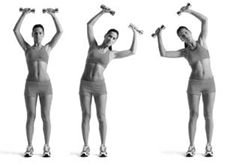 Standing Side BendWhich one of the following muscles functions to move the trunk from the starting position to the end position of the first half of the movement? Erector spinaeExternal oblique Quadratus lumborumAll of the aboveNone of the aboveWhen moving from the end position of the first half of the movement to the end position of the second half of the movement, the muscle(s) causing this movement is(are) contracting __________. ConcentricallyEccentricallyIsometricallyNone of the above; not actively participating in this movementWhen moving from the end position of the first half of the movement to the end position of the second half of the movement, the spine is moving in __________.FlexionExtensionLateral flexionRotationHyperextensionD1A 1500m runner wants to find out what is his/her optimal training running speed.  What variables must be simultaneously measured during an incremental exercise test attempting to estimate this optimal intensity?
a) heart rate (HR), treadmill speed, and VO2.
b) HR, VO2, and blood lactate concentration.
c) HR, treadmill speed, and blood lactate concentration.
d) VO2, treadmill speed, and blood lactate concentration.Appendix GHydrodynamics Exam for KINES 1261.	When manipulating one’s body position to be a horizontal back floater, the goal is to:	a.	move both your center of mass and center of buoyancy towards your headmove your center of mass towards your feet and your center of buoyancy towardsyour headmove your center of mass towards your head and your center of buoyancytowards your feet	d.	move both your center of mass and center of buoyancy towards your feet2.	Lane lines are an example of one way to reduce _____________ drag, while shaving and wearing tight swimsuits are examples of ways to reduce _____________ drag.3.	A swimmer with a specific gravity less than 1 will ________________ (sink or float), while a swimmer with a specific gravity more than 1 will _______________ (sink or float).4.	“If a swimmer glides for too long, it will require more energy to resume stroking” is an example of the Law of _______________________.5.	The bent arm pull is an example of __________ the length of the resistance arm to reduce the amount of ________ needed to move you through the water.6.	In butterfly, the “sweep in and sweep out” motion of the arms creates _______ forces which are __________ to drag forces, and create most of the propulsion.7.	A swimmer’s hands and forearms should face __________    ____    ________ in order to create the greatest propulsive force from drag.  This position allows the swimmer to push against the greatest amount of water.8.	“If forces are applied away from the swimmer’s intended direction, the body will be pushed off course and additional forces are necessary to readjust body motion and get back on track” is an example of the application of the Law of _____________________.Appendix HLab One Assignment and rubric for KINES 159Lab #1: NASPE Standards & Healthy People 2020TOPIC: Tests for NASPE Standards and Healthy People 2020 StrategiesDESCRIPTION: This lab includes two parts. Students may complete this lab individually, in partners, or in groups of 3. Submit one electronic file per group. PART 1: NASPE StandardsDescribe a valid test for assessing the ability of a physical education student (or exercise / health client) to achieve each of the five NASPE Standards. Type your description (100 words or less) directly into the NASPE Standards table that is included in this lab report. PART 2: Healthy People 2020Select 3 Physical Activity Objectives Respond to the following items for each objective:What is the objective?What is the baseline?How do we know this (what is the Data Source)?What is the target?Describe a strategy you would create in your community / school / business, etc. to achieve the target by 2020.Lab ComponentExcellent (3)Test or strategy is valid and consistent with best practices and current research in physical activity and exercise science. Test or strategy is specific to the particular national standard or physical activity objective.Test or strategy description is vivid and detailed.Good (2)Test or strategy has face validity and is somewhat consistent with best practices and current research in physical activity and exercise science. Test or strategy is may be appropriate for, but is not specific to, the particular national standard or physical activity objective.Test or strategy description is lacking some detail.Unsatisfactory (1)Test or strategy validity is questionable or inconsistent with best practices and current research in physical activity and exercise science. Test or strategy is not specific to the particular national standard or physical activity objective.Test or strategy description is unclear or incomplete.NASPE Test 1NASPE Test 2NASPE Test 3NASPE Test 4NASPE Test 5Healthy People 2020 Strategy 1Healthy People 2020 Strategy 1Healthy People 2020 Strategy 1Appendix IDiverse Populations Writing Assignment for KINES 122Students enrolled in KINES 122 – Nontraditional Games and Outdoor Education will be given the prompt below and will be asked to engage in a think-pair-share activity. To start, students will individually think about the prompt and respond to it in writing. Then they will be asked to pair up with a class member and the two students will discuss their individual responses. The next step will involve a whole class discussion where the students will share their ideas. Students are encouraged and expected to participate in the whole class discussion. Students can earn up to five class points on selected days throughout the semester. Their participation in the class discussion, as well as their individual writing response will be included in each student’s point total for the day. The instructor will be looking for answers as suggested in the list below.Writing Prompt: What are the factors that influence physical activity choices for diverse populations? How can the inclusion of nontraditional games and outdoor education experiences play a role in physical activity participation for diverse populations? Key Answers:Physical activity tends to decrease with agePhysical activity tends to be less among low-income individualsPhysical activity tends to be less among lower educated individualsSedentary lifestyle tends to be greater among adult women v. adult menPhysical activity is greater in high-skilled individuals vs. lower-skilled individualsNontraditional games and outdoor education experiences tends to level the playing field and those who participate in these activities often feel enhanced competenceParticipation in nontraditional games and outdoor education experiences can lead to increased confidence in the psychomotor domainIncreased competence and confidence, which can occur as a result of participation in nontraditional games and outdoor education experiences, can lead to further engagement in physical activity for all populationsAppendix JCultural Activity Lesson Plan Assignment for KINES 122Appendix JCultural Activity Lesson Plan Assignment for KINES 122Appendix JCultural Activity Lesson Plan Assignment for KINES 122Appendix JCultural Activity Lesson Plan Assignment for KINES 122Appendix JCultural Activity Lesson Plan Assignment for KINES 122Appendix JCultural Activity Lesson Plan Assignment for KINES 122Students enrolled in KINES 122 – Nontraditional Games and Outdoor Education are tasked with creating and implementing lesson plans to diverse groups of K-12 students. The information below is included in the grading rubric for the cultural activity lesson plan assignment. Students enrolled in KINES 122 – Nontraditional Games and Outdoor Education are tasked with creating and implementing lesson plans to diverse groups of K-12 students. The information below is included in the grading rubric for the cultural activity lesson plan assignment. Students enrolled in KINES 122 – Nontraditional Games and Outdoor Education are tasked with creating and implementing lesson plans to diverse groups of K-12 students. The information below is included in the grading rubric for the cultural activity lesson plan assignment. Students enrolled in KINES 122 – Nontraditional Games and Outdoor Education are tasked with creating and implementing lesson plans to diverse groups of K-12 students. The information below is included in the grading rubric for the cultural activity lesson plan assignment. Students enrolled in KINES 122 – Nontraditional Games and Outdoor Education are tasked with creating and implementing lesson plans to diverse groups of K-12 students. The information below is included in the grading rubric for the cultural activity lesson plan assignment. Students enrolled in KINES 122 – Nontraditional Games and Outdoor Education are tasked with creating and implementing lesson plans to diverse groups of K-12 students. The information below is included in the grading rubric for the cultural activity lesson plan assignment. Lesson Plan Component Poor – No SN or modifications identified(0)Below Average (0.5) – Only one SN or modification identifiedAverage (1) – Only one SN and modification  identified or two SN identified, but modifications are not consistent with the SN or are unclearGood (1.5) – Two SN identified; modifications for one SN is consistent with the SN, but the other modifications are inconsistent or unclearGreat (2) – Two SN identified; modifications are consistent with the SN and relate to best practices within pedagogySpecial Needs (Identify two different special needs (SN) and explain how you will modify the game accordingly) Lesson Plan Component Poor (0) – No inclusion of gender-specific informationBelow Average (0.5) – Only one gender addressed (or both genders not addressed explicitly); modifications are weak or unclear Average (1) – Only one gender addressed and modification  identified or both  genders addressed, but modifications are not consistent with best practices in pedagogy and/or don’t respect Title IXGood (1.5) – Both genders addressed; modifications are consistent with best practices within pedagogy, but don’t respect Title IX Great (2) – Both genders addressed; modifications are consistent with best practices within pedagogy and respect Title IXGender (assume that one or both genders will not want to participate and explain what you will do to achieve maximum participation of both genders)Appendix KTeaching Video Assignment Rubric for KINES 144Description –         CommentsOPENING:  Did you prepare the learners for the lesson?  Did you connect this lesson with prior learning or previously learned skills?  Is there a visual component to assist second language learners?  Did you Q & A the students for understanding?LESSON PLAN/OBJECTIVES:  Did the instructor have an appropriate lesson plan (sections, information, and structure)?  Were the appropriate STATE objectives identified/coded (1, 2, 3, 4, 5 or 1, 2, 3) and were additional specific STATE objectives identified/coded?  Does the lesson plan diagram take you from Bell to Bell in easy to follow outline form?DESCRIBE and DEMONSTRATE:  Did you address the physical principles to be learned, and the action of the movement (UPF).  Did you Q & A the students for understanding?  INSTRUCTION:  Do the students know what to do?  Do they know if they performed correctly (UPF)? Did the teacher use cues to help students develop skills?  Did you Q & A the students for understanding?MOTIVATION:  Did you (positively, correctly, and specifically) encourage students to keep going, practice UPF, improve, and not give up?   Was quality feedback (verbal and non-verbal) used throughout the class to motivate?ORGANIZATION:  Was every student active (physical and/or education) 100% of the time?  Were appropriate ASSESSMENT procedures administered for every student?  Students were never left standing, waiting for their turn to practice, perform a skill, or complete an assignment.  Did you move the students effectively between warm up, instruction and cool down areas?CLOSURE:  Did you Q & A the students for understanding?  Did the questions cover lesson content (STATE objectives / UPF)?  Are the students able to perform skills (UPF) as a result of this lesson?  INCLUSION:  Were provisions made for low and high skilled students?  PROFESSIONAL:  Was the teacher dressed appropriately?  Was the teacher’s voice and projection adequate for the area?  Were all students supervised adequately?  Did the teacher give feedback addressing UPF, motivation, improvement strategies, expectations, and educational principles?SAFETY PROVISIONS:  Were safety issues covered in all aspects of this lesson (individual students, whole class, environment, equipment used)?  Did the lesson design account for possible safety issues?Appendix LPractical Exam for KINES 1The Practical is worth a possible 20 points. The goal of the Practical is for you to show me how you can successfully coach a movement to others. You will be evaluated on your knowledge of the movement details, how well you can communicate the details to your students/athletes so that they can execute the movement with good technique, and your ability to recognize and correct faults. Your Practical should last a minimum of 4 minutes.Appendix MAlumni SurveyCalifornia State University, FresnoDepartment of KinesiologyB.S. in KinesiologyALUMNI SURVEYThe Department of Kinesiology at Fresno State is dedicated to providing quality educational and professional development experiences for our students now and in the future.  As a graduate in a Kinesiology Option, we are interested in your satisfaction with our degree program.  Your answers will help us assess how well we served your needs while you were a major in our department and will assist us in improving the training and experiences for future students.Your responses on this questionnaire are for the Department of Kinesiology use only.  You will remain anonymous in any and all reports related to this survey.  Please first complete the background information by choosing the letter of the correct response. 1.  Gender:  	         A.  Male     B.  Female2.  Age Group:        A.  18-21    D.  31-35    G.  46-50        	         B.  22-25    E.   36-40    H.  51 or over    	         C.  26-30    F.  41-45	                3.  Race/Ethnicity:    A.  American Indian / Alaskan Native    E.  Native American /Indian                                   B.  Asian / Pacific Islander                       F.  White      C.  Black / African American                   G.  Other (specify)___      D.  Hispanic / Latino	4.  Kinesiology Option:          A.  Athletic Training	    	C.  General Kinesiology	        B.  Exercise Science	    	D.  Physical Education5.  Year of Graduation:          A. 2014-15			D. 2018-19			         B.  2015-16			E. 2019-20				         C.  2017-18Please read statements 6-15 and rate your agreement using the letter of most appropriate response.A.  Strongly AgreeB.  AgreeC.  UndecidedD.  DisagreeE.  Strongly DisagreeA.  Strongly AgreeB.  AgreeC.  UndecidedD.  DisagreeE.  Strongly Disagree21.   Please feel free to include any additional comments here:Appendix NSenior Exit SurveyCalifornia State University, FresnoDepartment of KinesiologyB.S. in KinesiologySENIOR EXIT SURVEYThe Department of Kinesiology at California State University, Fresno is “On the Move!” and dedicated to providing quality educational and professional development experiences for our students now and in the future.  As a graduating senior in a Kinesiology Option, we are interested in your satisfaction with our degree program.  Your answers will help us assess how well we have served your needs and will assist us in improving the training and experiences for future students.Your responses on this questionnaire are for the Department of Kinesiology use only.  You will remain anonymous in any and all reports related to this survey.  Please first complete the background information by choosing the letter of the correct response.  If “Other” is chosen in numbers 3 and 5, use the correct letter on the scantron then write the response directly on this sheet.1.  Gender:  	         A.  Male     B.  Female2.  Age Group:        A.  18-21    D.  31-35    G.  46-50        	         B.  22-25    E.   36-40    H.  51 or over    	         C.  26-30    F.  41-45	                  3.  Race/Ethnicity:    A.  American Indian / Alaskan Native    E.  Native American /Indian                                   B.  Asian / Pacific Islander                       F.  White                                   C.  Black / African American                   G.  Other (specify)____________          	      D.  Hispanic / Latino	4.  Kinesiology Option:              A.  Exercise Science	    	            B.  Physical Education5.  Career Goal (select one that best describes you now):A.  Teaching and/or Coaching at Elementary or Secondary levelB.  Teaching and/or Coaching at Collegiate or Professional levelC.  Athletic Administration at Elementary or Secondary levelD.  Athletic Administration at Collegiate or Professional levelE.  Athletic Training/Physical TherapyF.  Fitness Management/Personal Training/RecreationG.  Sport Marketing/Public Relations/Sport AgentH.  Post-Baccalaureate Training (Either Graduate or Professional Education)I.  Other (please specify) ____________________________________Please read statements 6-39 and rate your agreement using the letter of correct response.A.  Strongly AgreeB.  AgreeC.  UndecidedD.  DisagreeE.  Strongly DisagreeWritten Comments (Please write directly on this sheet.):40.  What have been the Kinesiology Department’s greatest assets for you41.  What have been the Kinesiology Department’s greatest drawbacks for you